I. OPIS TECHNICZNY ELEMENTÓW WYPOSAŻENIA*Wypełnia Wykonawca**Wykonawca zobowiązany jest do jednoznacznego wskazania parametrów oferowanego wyrobu poprzez usunięcie bądź przekreślenie parametrów, których nie oferuje.II. OFERTOWA WARTOŚĆ ELEMENTÓW PRZEDMIOTU ZAMÓWIENIAIII. UWAGI KOŃCOWELP.ELEMENT WYPOSAŻENIAELEMENT WYPOSAŻENIAWARTOŚĆ
 WYMAGANALP.SYMBOLNAZWA1TVMonitor LED (telewizor)122 szt.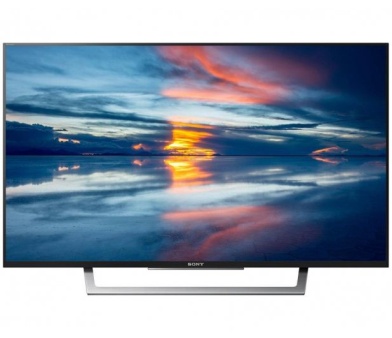 Zdjęcie lub grafika zamieszczone w kolumnie „NAZWA” należy traktować jako ogólno-poglądowe, chyba że inaczej wskazuje poniższy opis1.1producentPodać: ……………………………………… *1.2kraj pochodzeniaPodać: …………………………………….. *1.3oznakowanie CEtak1.4• opisx • przekątna ekranu• min. 32", • rozdzielczość• 1920 x 1080 Full HD, • typ telewizora• LED, • HDR10 (High Dynamic Range)• TAK, • wbudowany tuner• TAK,• DVB-S (cyfrowy satelitarny),• DVB-S2 (cyfrowy satelitarny),• DVB-T (cyfrowy naziemny),• DVB-T2 (cyfrowy naziemny),• DVB-C (cyfrowy kablowy), • HbbTV• TAK, • łączność bezprzewodowa• Wi-Fi,• Bluetooth, • liczba złączy HDMI• min. 3 szt., • liczba złączy USB• min. 2 szt., • złącze Cl• TAK, • pozostałe złącza• wejście antenowe,• wejście Ethernet (LAN),• gniazdo słuchawkowe, • moc głośników• min. 2 x 5 W, •klasa energetyczna• min. F •przeglądarka internetowa• TAK, • Smart TV• TAK, • system operacyjny•	Android 9 lub nowszy  • aplikacje•	YouTube, Netflix  • dodatkowe wyposażenie• uchwyt do mocowania na ścianie (większość ścian w systemie ścian g-k), • pilot, dwa komplety baterii.LP.PRZEDMIOT ZAMÓWIENIASYMBOLILOŚĆ (szt./kpl.) CENA JEDNOSTKOWA
NETTO w ZŁWARTOŚĆ  NETTO W ZŁ (6=4*5)STAWKA VAT
w %WARTOŚĆ BRUTTO W ZŁ(8=6*7)123456781Monitor LED (telewizor)TV122RAZEMRAZEMRAZEMRAZEMRAZEMRAZEMRAZEM1.Przedmiotem zamówienia jest dostawa, montaż, rozmieszczenie, podłączenie do mediów jeżeli wymagane i uruchomienie elementów wyposażenia w pomieszczeniach wskazanych przez Zamawiającego.2.Wykonawca gwarantuje, że elementy objęte przedmiotem zamówienia spełniać będą wszystkie – wskazane powyżej warunki opisu przedmiotu  zamówienia i posiada karty katalogowe/karty produktów, w których będzie przedstawiony przedmiot zamówienia oraz potwierdzone jego parametry (karta winna zawierać co najmniej wymagane w opisie parametry), karta musi zawierać informację z nazwą, symbolem/numerem katalogowym przedmiotu oraz nazwę producenta.3.Wykonawca oświadcza, że materiały zużyte do produkcji wyrobów będących przedmiotem zamówienia posiadać będą wszelkie wymagane prawem atesty i certyfikaty dopuszczające ich stosowanie. 4.Wykonawca przekazuje Zamawiającemu stosowne dokumenty, o których mowa w pkt 2 i 3 wraz ze składaną ofertą. 5.Kolory wyposażenia zostaną uzgodnione z Użytkownikiem w terminie 5 dni od daty podpisania umowy. 6.Wykonawca zobowiązuje się do przybycia do siedziby Zamawiającego w terminie 5 dni od daty podpisania umowy, w celu przeprowadzenia oględzin pomieszczeń oraz doprecyzowania rozmieszczenia oraz wymiarów wyposażenia. 7.Wykonawca zobowiązuje się do uzgodnienia z Zamawiającym daty dostawy i montażu elementów wyposażenia w terminie nie krótszym niż 3 dni robocze przed planowanym terminem dostawy. 8.Wykonawca zobowiązuje się do utylizacji na własny koszt poza terenem Zamawiającego, zbędnych opakowań przedmiotu zamówienia  oraz naprawy na własny koszt szkód w infrastrukturze i istniejącym wyposażeniu Zamawiającego powstałych na skutek dostawy, montażu, rozmieszczenia i uruchomienia elementów przedmiotowego wyposażenia.9.Wykonawca zobowiązuje się do trwałego (materiał odporny na zmywanie i działanie środków dezynfekcyjnych) oznakowania w widocznym miejscu przedmiotu zamówienia, wg wzoru symboli przekazanych przez Zamawiającego (tj. logo Województwa Lubuskiego; CZMiD).10.Wykonawca zobowiązuje się do udzielenia gwarancji na przedmiot zamówienia na okres ……… miesięcy.11.Wykonawca oferuje realizację niniejszego zamówienia za cenę: ……………….…… złotych………………….………., dnia ……….……2022 r.……………………………………….podpis  osoby  lub  osób  upoważnionychdo  reprezentowania  Wykonawcy